Методические указания по работе с проектом «Три закона Ньютона»(физика, 9 класс)Автор – Коныгина Татьяна Владимировнаучитель физики ГОУ СОШ №259Адмиралтейского р-на Санкт-ПетербургаПроект «Три закона Ньютона» был создан с помощью системы MIMIO Studio и предназначен для использования на различных этапах изучения темы в виде  уроков или отдельных заданий, включаемых в урок. Интерактивные технологии позволяют обеспечить высокий уровень самостоятельной деятельности учащихся, стимулируют познавательную активность, повышают эффективность и качество урока. В проекте большое внимание уделяется повторению пройденного материала, т.к. именно это позволяет детям в значительной степени проявить свои умения и навыки в решении тех или иных заданий.  Проект создан как обобщающий урок по законам Ньютона.Проект состоит из 28 листов. Титульный лист сообщает о теме проекта.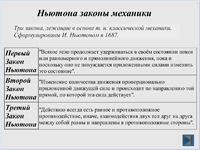 Страница № 2:Приведены формулировки законов самого Ньютона.Фразы «Первый закон Ньютона», … и кнопка являются гиперссылками к соответствующим разделам проекта.Страница № 3:Формулировка Первого закона Ньютона, инерциальных систем отсчета, инерции.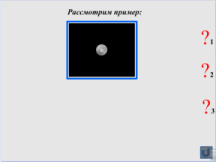 Страница № 4:Просмотрев видеофильм, надо ответить на 3 вопроса:Имеется кнопка возврата ко второму слайду.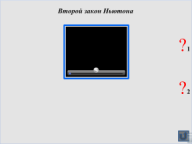 Страница № 5:Просмотрев видеофильм, надо ответить на 2 вопроса по теме «Второй закон Ньютона».Имеется кнопка возврата ко второму слайду.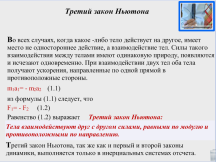 Страница № 6:Формулировка Третьего закона Ньютона и видеоролик.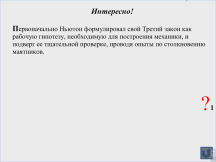 Страница № 7:Интересно!Прочитав заметку надо ответить на 1 вопрос.Имеется кнопка возврата ко второму слайду.Страница № 8:Приведены вопросы для самоконтроля.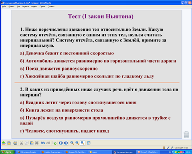 Страницы № 9-№ 11:Тесты на Первый закон Ньютона.При нажатии на букву, если ответ правильный, появляется галочка, а не верный -  крестик.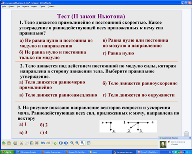 Страницы № 14-№ 19:Тесты на Второй закон Ньютона.При нажатии на букву, если ответ правильный, появляется галочка, а не верный -  крестик.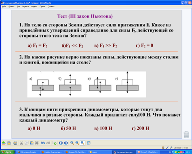 Страницы № 20-№ 23:Тесты на Третий закон Ньютона.При нажатии на букву, если ответ правильный, появляется галочка, а не верный -  крестик.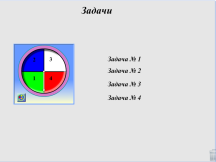 Страница № 24:С помощью волчка выбирается № задачи и по гиперссылке осуществляется переход к соответствующей странице проекта для решения задачи.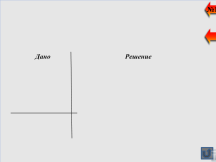 Страницы № 25-№ 28:Вытаскивая условие задачи, решаем ее, а затем осуществляем проверку, вытаскивая готовое решение.Имеется кнопка возврата к слайду № 24.